Speiseplan OGS vom 16.-20.01.23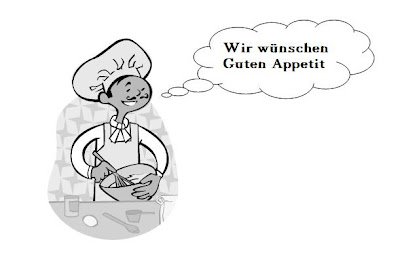 MontagDeftige Erbsensuppe wie von Oma, mit Brot (a,g,o)DienstagSauerbratengulasch mit Nudeln und Apfelrotkohl (a,g)Veg: Nudeln mit Rahmspinat (a,g)Veggie-Mittwoch2 Maultaschen in sahniger Gemüse-Julienne Sauce (a,g,o,c)DonnerstagHähnchenschnitzel mit Kartoffeln und Rahmkohlrabi (a,g)Veg: Gemüsefrikadelle mit Kartoffeln und Rahmkohlrabi (a,g,o)FreitagFischfrikadelle in milderSenfsauce, mit Püree und Salat (a,g,d)